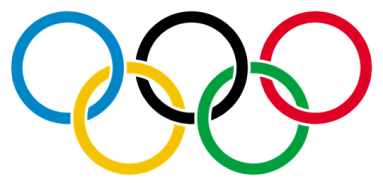 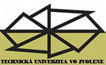 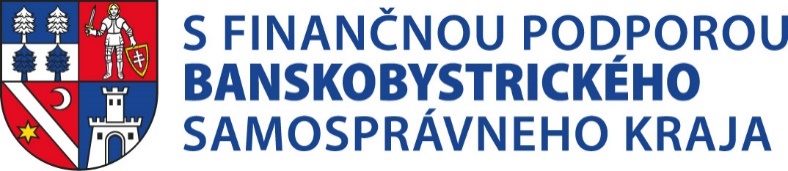 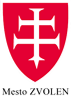 ŠPORTOVÁ OLYMPIÁDA PRE  ŠTUDENTOV UNIVERZÍTTRETIEHO VEKU – 7.ROČNÍKVŠEOBECNÉ PROPOZÍCIE (10-04-2018)Úvod:	Univerzita tretieho veku na Technickej univerzite vo Zvolene má už viac ako 23 rokov od svojho založenia. Aktívne prispieva ku kvalite seniorského veku prostredníctvom rôznych vzdelávacích aktivít. Okrem vzdelávania sme chceli nielen našim študentom, ale aj študentom 17 univerzít tretieho veku na Slovensku a v krajinách Európskej únie poskytnúť ďalšiu aktivitu - pohyb. Sme veľmi vďační všetkým zúčastneným – športovcom, rozhodcom, organizátorom, dobrovoľníkom, ktorí prispievajú ku zorganizovaniu krásnej myšlienky športovej olympiády pre študentov UTV.Usporiadateľ : 	Technická univerzita vo Zvolene, Centrum ďalšieho vzdelávania,                            	Ústav telesnej výchovy a športuTermín :          	13 – 14. 09. 2018 (štvrtok – piatok)Miesto :           	T. G. Masaryka 20, veľká telocvičňa Technickej univerzity vo Zvolene (pri autobus. stanici)Prezentácia:	 	13. 09. 2018 o 8,00 hod. do 8:45 hod. priestory ÚTVŠ TU vo ZvoleneZačiatok:	  	13. 09. 2018 o 9,00 hod. veľká telocvičňa TU Zvolen, Masaryka 20, TUZVOUkončenie:      	14. 09. 2018  o 14,00 hod. – obed + vyhodnotenieOrganizátori: 	Mgr. Ing. Erik Selecký, PhD. – hlavný organizátor (vedúci CĎV), 045/5206198, 0918 730375, erik.selecky@tuzvo.sk,  PaedDr. Martin Kružliak, PhD. zástupca hl. organizátora                                    (vedúci ÚTVŠ TU), 045/5206181Prihlášky:      	 Ing. Danica Klačková, manažérka UTV Zvolen, 045/5206 599 (519, 198) danica.klackova@tuzvo.sk do 15. júna 2018 (kapacita obmedzená), prihlásiť sa môžete e-mailom alebo telefonicky presne podľa prihlášky. https://utv.tuzvo.sk/sk/sportova-olympiada (organizátor uprednostňuje pri výbere zo Slovenska nových záujemcov a tých, ktorí sa prihlásia medzi prvými)Podmienky:    	účastnícky poplatok – 10 EurUbytovanie: 1 noc pre slovenského účastníka – zadarmo, 2 noci zadarmo pre zahraničných účastníkov (doplatok za každú ďalšiu noc – 10 Eur)Stravovanie: pre účastníkov zabezpečené (štvrtok - obed, večera; piatok – obed), poplatok za celodňový program pre zahraničných účastníkov v sobotu – 15 EurPrivítanie zahraničných účastníkov – 12. septembra, 2018 – Streda – 20:00 – 22:00 (Teločvičňa TUZVO, Masaryka 20)HARMONOGRAM Stolnotenisový turnaj (štvrtok)Strelecká súťaž zo vzduchových zbraní (štvrtok)„Najvšestrannejší“ olympionik (štvrtok)Lukostreľba (štvrtok) Zumba – nesúťažne (štvrtok)Bowlingový a šachový turnaj (piatok)13. septembra 2018 – štvrtok08,00 hod. – 08,45 hod. – príchod účastníkov a registrácia09,00 hod. – 09,15 hod. – slávnostné zahájenie – veľká telocvičňa TUZVOBlok09,30 hod. – začiatok súťaží: Stolnotenisový turnaj, Strelecká súťaž, Lukostreľba11,30 hod. – ukončenie prvého blokuBlok12,30 hod. – 13,30 hod – ZumbaBlok14,30 hod. – 17,30 hod. – súťaž o „Najvšestrannejšieho olympionika“17,30 hod. – ukončenie tretieho blokuBlok18,00 hod. -  Športová akadémia - kultúrny program (Kongresové centrum, Študentská 17) + vyhodnotenie 19,30 hod. – Večera20,00 hod. - 22,00 hod. – Diskotéka pre „starších“14. septembra 2018 – piatok08:30 – stretnutie účastníkov a odchod na Bowling (Športový areál Ekoma – Sekierska dolina)08:30 – odchod prvej skupiny autobusom09:00 – odchod druhej skupiny autobusom09:30 – 12:30 Bowlingový a Šachový turnaj12:30 – 13:00 Vyhodnotenie13:00 – odchod prvého autobusu13:30 – odchod druhého autobusu13:30 – Obed – Jedáleň TUZVO – 1.skupina14:00 – Obed – Jedáleň TUZVO – 2.skupina 14:30 – Voľný program – Zvolen – historické centrum, Banská Bystrica – historické centrum, Kováčová – Aquapark (minerálna voda)15. septembra 2018 – sobota09:00 – odchod autobusu - TUZVO, Bariny, Študentská 27, ZvolenNovinka!!! – Splav Hrona http://splav-hrona.sk/EN/Zmena programu vyhradená!!!Tešíme sa na Vašu účasť!!!                                                                                               Organizátori podujatia